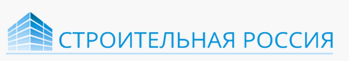 РОССИЙСКИЙ СТРОИТЕЛЬНЫЙ ПРОЕКТ8 800 222 5001   телефон горячей линии  МЫ УЖЕ СОБРАЛИ ВАШИХ КЛИЕНТОВ В ОДНОМ МЕСТЕВАМ ОСТАЛОСЬ ТОЛЬКО СКАЗАТЬ ИМ О СЕБЕАНКЕТАПример заполнения.Пункты 1-5 используется в публичном виде для всеобщего доступа.Пункты 8-11 используются нашими сотрудниками для внутренней связи с Вашей компании.Пункт 6 заполняется, в случае если Вы не против получения на свою электронную почту Заказов, Предложений, Новостей, Статей строительного содержания. Достоверность и точность информации подтверждаю______________ (___________________)                                                                                                    подпись      М.П.                 ФИОЖелаете увеличить продажи? Нужны клиенты? Заполните, подпишите анкету и отправьте по адресу: report@str-rus.ru  После получения и обработки контактной информации о компании, с Вами свяжется наш менеджер и предоставит результат работы – пароли и ссылку на личный кабинет.8-800-222-5001 звонок по России бесплатный строй-россия.рф  официальный сайтПримечание1Торговое названия компании2Юридическое название компании3Адрес центрального офиса4Телефон5E-mail 6E-mail для заказов, новостей, статей 7Направление бизнеса8Контактное лицо9Должность контактного лица10ФИО руководителя11Должность руководителя